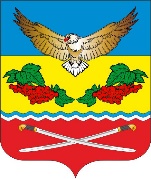 АДМИНИСТРАЦИЯКАЛИНИНСКОГО СЕЛЬСКОГО ПОСЕЛЕНИЯЦИМЛЯНСКОГО РАЙОНА РОСТОВСКОЙ ОБЛАСТИПОСТАНОВЛЕНИЕ  05.07.2021                                           № 55                                    ст. Калининская  В соответствии с Федеральным Законом Российской Федерации от 25.10.2001г. №137-ФЗ «О введение в действие Земельного кодекса»,  с Федеральным законом Российской Федерации «Об организации предоставления государственных и муниципальных услуг» от 27.07.2010 № 210-ФЗ, Приказом Минэкономразвития Российской Федерации «Об утверждении перечня документов, подтверждающих право заявителя на приобретение земельного участка без проведения торгов»  от 23.11.2020 № 769,                                                      ПОСТАНОВЛЯЮ:       1. Внести  в постановление	от 23.10.2018 № 87 «Об утверждении Административного регламента предоставления муниципальной услуги «Предоставление информации об объектах учета из реестра муниципального имущества»» следующие изменения:а) Приложение № 2 – блок схему предоставления муниципальной услуги из текста Административного регламента исключить.     2. Настоящее постановление вступает в силу со дня его официального  обнародования и подлежит размещению на официальном сайте Администрации Калининского сельского поселения  в сети «Интернет».     3. Контроль  над  выполнением  постановления  оставляю  за  собой.Глава  Администрации Калининского сельского поселения                                       А.Г. СавушинскийО внесении изменений в постановление	от  17.03.2017   № 14 «Об утверждении Административного регламента предоставления муниципальной услуги «Предоставление информации об объектах учета из реестра муниципального имущества»»